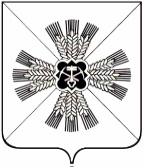 КЕМЕРОВСКАЯ ОБЛАСТЬАДМИНИСТРАЦИЯ ПРОМЫШЛЕННОВСКОГО МУНИЦИПАЛЬНОГО РАЙОНАПОСТАНОВЛЕНИЕот « 14 » сентября 2017г. № 1034-П               пгт. ПромышленнаяО начале отопительного сезона 2017-2018 гг. В соответствии с постановлением администрации Промышленновского муниципального района от 22.06.2017 № 676-П «Об утверждении Программы проведения проверки готовности к отопительному осенне-зимнему периоду 2017-2018гг.»:	1.      Установить на территории Промышленновского муниципального района начало отопительного сезона 2017-2018 гг. с 08:00 часов 15 сентября 2017 года.2. Учреждениям, организациям, предприятиям всех форм собственности, имеющим на балансе отопительные котельные, провести контрольные топки 13, 14 сентября 2017 года.3.    Постановление довести до сведения глав городского и сельских поселений, руководителей муниципальных учреждений, руководителей теплоснабжающих предприятий.4.   Подачу тепла в здания муниципальных учреждений и жилые дома осуществить согласно приложению № 1 к данному постановлению.5.    Обнародовать настоящее постановление на официальном сайте администрации Промышленновского муниципального района в сети Интернет.6.  Контроль за исполнением постановления возложить на первого заместителя главы Промышленновского муниципального района                            В.Е. Сереброва.7 .  Постановление вступает в силу со дня подписания.Исп. Н.Г. МалышевТел.7-42-14Приложение № 1                                          к постановлению                    администрации Промышленновского муниципального района от «___»___________г. № ______График подачи теплав здания муниципальных учреждений и жилые дома                      Первый заместитель главыПромышленновского муниципального района                              В.Е. СеребровГлаваПромышленновского муниципального районаД.П. ИльинНаименование объектаДата,время подачи теплаМногоквартирные дома и частный сектор15.09.2017г. 08:00Детские сады и школы 15.09.2017г. 08:00Здания ГБУЗ КО «Промышленновская районная больница»15.09.2017г. 08:00Отдельно стоящие здания (хозяйственного назначения)01.11.2017г. 08:00Здания учреждений культуры18.09.2017г. 08:00Административные здания01.10.2017г. 08:00